SUPL
PÁTEK 14.10.

Nepřítomni:  		MATIČKA (1. a 3. hod dozor praxe), PASTÝŘÍK (2. hodina dozor praxe),                  
                               BURDOVÁ 
 
Nepřítomné třídy:      4B4 PRAXEDOZOR / ŠATNY / 7:30 – 8:00:		MATIČKA
DOZOR / ŠATNY / VELKÁ PŘESTÁVKA:	SOUKUPOVÁ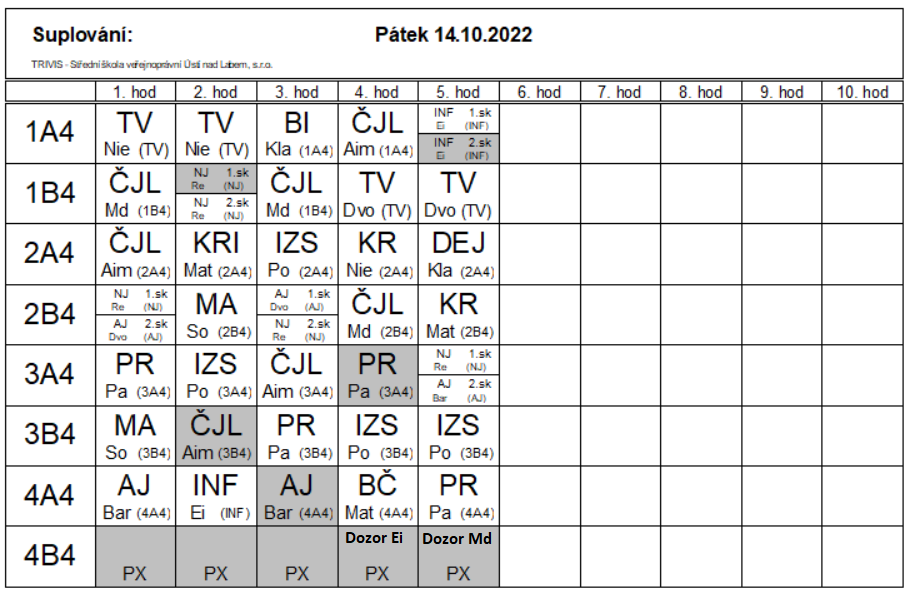 DOZOR PRAXE 4B4 – EISNER 4.hodina, MÁDLOVÁ 5.hodina